A. Traducción al español (50%):Traduce el siguiente texto al español.Mae moment yn Ozark, y gyfres ddrama Netflix wych am gyfrifydd amheus sy’n cael ei orfodi i wyngalchu arian ar gyfer cartel cyffuriau, pan ddatgela’r prif gymeriad gynllun i ad-leoli i’r llynnoedd ym Missouri a buddsoddi mewn ardal sydd â, fel y mae ei’n ei rhoi hi, “fwy o draethlin nag arfordir cyfan Califfornia”.Y syniad yw bod yr arfordir eang yn adnodd sy’n cael ei anwybyddu [overlooked] a’i danddatblygu lle y gellid manteisio yn well ar y llawenydd dynol cyntefig [primal] sydd i’w gael yng nghyffiniau eangderau dŵr. Mae’n adleisio fy meddyliau fy hun am Fermanagh, y sir fwyaf gorllewinol yng Ngogledd Iwerddon, lle cefais fy ngeni a’m magu.Yn anffodus, does gennyf ddim enillion anghyfreithlon i’w cuddio mewn cynlluniau twristiaeth amheus, ac rwy’n ymwybodol iawn mai wedi’u hesgeuluso a’u tanddatblygu yw, yn union, fel mae llawer o’m cyd-frodorion yn hoffi eu sir, felly roedd fy ngwibdaith ddiweddar yn ôl yn ymwneud â mwynhad, ail-gysylltu a rhoi newid golygfa i’n plantos ni. Ac am olygfa!Mae Fermanagh o dan oruchafiaeth [dominated by] dŵr – yr hyn sy'n syrthio'n rhy rheolaidd o lawer o'r awyr, yn ogystal â’r hyn sydd, ers milenia, wedi setlo yn y llynnoedd a’r afonydd sy’n gorchuddio cyfran sylweddol o’r sir. Mae hen ddywediad yn datgan bod Llyn Erne yn Fermanagh am chwe mis o’r flwyddyn, ond am y chwe mis arall, mae Fermanagh yn Llyn Erne.                                                                     [Drosodd]Mae’r rhan fwyaf o’r lan y tu allan i’r brif dref, Enniskillen, yn aros mor naturiol ag yr oedd pan y’i crëwyd yn yr oes iâ ddiwethaf. Yr eithriad, mwy na thebyg, yw Killadeas, tref fechan chwe milltir i’r gogledd o Enniskillen, lle y mae’r baeau cysgodol a’r ffermdir cyfoethog yn gartref i rai o’r eiddo mwyaf dethol [exclusive] yn y sir ac sydd yn safle [base] canolog perffaith i archwilio ohono. [296 gair][Addasiad o: Graham Little, ‘Fermanagh: the overlooked Northern Irish county bursting with things to do’, www.guardian.com ]Vocabulariola ribera  traethlin [shoreline]B. Expresión escrita (50%):Escribe una redacción en español de no menos de 300 palabras. Elige solo UNO de los siguientes temas.Compara la cultura de un país hispanohablante con que estás familiarizado y la cultura de tu país. Considera las semejanzas y las diferencias entre las dos culturas.O BIENDiscute los temas de una película, una novela, una obra de teatro o una obra de arte hispana que conoces o que has estudiado.O BIENAnaliza un tema de la actualidad que te interesa de una región de España o de un país latinoamericano. 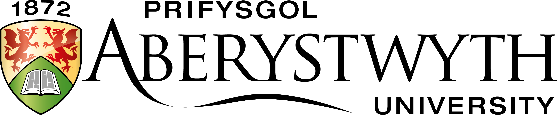 Arholiad Mynediad Mawrth 2022SBAENEGAmser: 1.5 awr (90 munud)Atebwch BOB cwestiwn Ni cheir defnyddio geiriaduron, nodiadau adolygu, nac unrhyw gymorth allanol arallSBAENEGAmser: 1.5 awr (90 munud)Atebwch BOB cwestiwn Ni cheir defnyddio geiriaduron, nodiadau adolygu, nac unrhyw gymorth allanol arall